PERSONAL TRAINING CLIENT INTAKE FORMDisclaimer: Thank you for your interest in being a client of [PERSONAL TRAINER'S NAME]. Information collected about new clients is confidential and will be treated accordingly.Name: _____________________ Gender:  Male  Female  OtherStreet Address: __________________________________________City: _____________________ State: _____________________ Zip Code: ________E-Mail: _____________________ Phone: _____________________Preferred Contact Method:  E-mail  Phone  Text MessageEmergency Contact: _____________________ Phone: ______________________Why do you want to work with a personal trainer? _________________________________________________________________________________________________What are your fitness interests and favorite activities? _____________________________________________________________________________________________What are your fitness goals? ___________________________________________________________________________________________________________________On a scale of 1-10 (1 being bad and 10 being great), how would you rate your current fitness level? ______Has your doctor ever said that you have a heart condition and should only do physical activity recommended by a doctor?  Yes  No Do you feel pain in your chest when you do physical activity?  Yes  No In the past month, have you had chest pain when you were not doing physical activity?  Yes  No Do you lose balance because of dizziness or do you ever lose consciousness?  Yes  No Do you have a bone, joint, or other health problem that causes you pain or limitations in movement?  Yes  No Are you pregnant now or have given birth within the last six months?  Yes  No Have you had a recent surgery?  Yes  No Do you take any medications on a regular basis?  Yes  No If so, what are the medications? ____________________________________________Do you know of any other reason why you should not do physical activity? Yes  No If you marked “Yes” to any of the above, please explain in detail below:____________________________________________________________________________________________________________________________________________Do you smoke?  Yes  No		If yes, how many per day? _________Do you drink alcohol?  Yes  No	If yes, how many per week? _________How many hours do you regularly sleep at night? _________Describe your job:  Sedentary  Active  Physically DemandingDoes your job require you to travel?  Yes  NoOn a scale of 1-10, with 1 being low and 10 being high, how would you rate your stress level? _________How often do you take part in physical exercise? ___________________________If your participation is lower than you would like it to be, what are the reasons?  Lack of interest  Illness/Injury  Lack of time  Other: ______________________Based on your commitment, how often would you like to see a trainer to help you achieve your goals?  3x/week  2x/week  1x/week  2x/month  1x/monthWhat are the best days during the week for you to commit to your exercise program? (check all that apply) Monday  Tuesday  Wednesday  Thursday  Friday  Saturday  SundayWhat are the best times for you to exercise?  Morning  Afternoon  EveningRealistically, how many times per week do you expect to exercise and for how long each session? ____________________________________________________Please list anything else that you may feel is a concern or information that has not been disclosed that may be pertinent to being physically active or working with a personal trainer: __________________________________________________________________________________________________________________________________________________________________________________________________________________ I understand that it is my responsibility to keep track of all my training session appointments. In the event that I must cancel an appointment, I will give 24 hours' notice. If I do not give 24 hours' notice, my account will be subjected to the session charge and that session may be forfeited.Signature: ______________________ Date: ______________________Print Name: ______________________CLIENT INFORMATIONCURRENT FITNESS LEVEL & GOALSHEALTH / PAR-Q FORMLIFESTYLEDEVELOPING YOUR FITNESS PROGRAMCANCELATION POLICYCLIENT SIGNATURE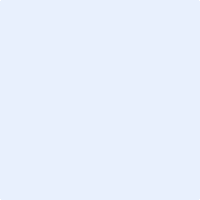 